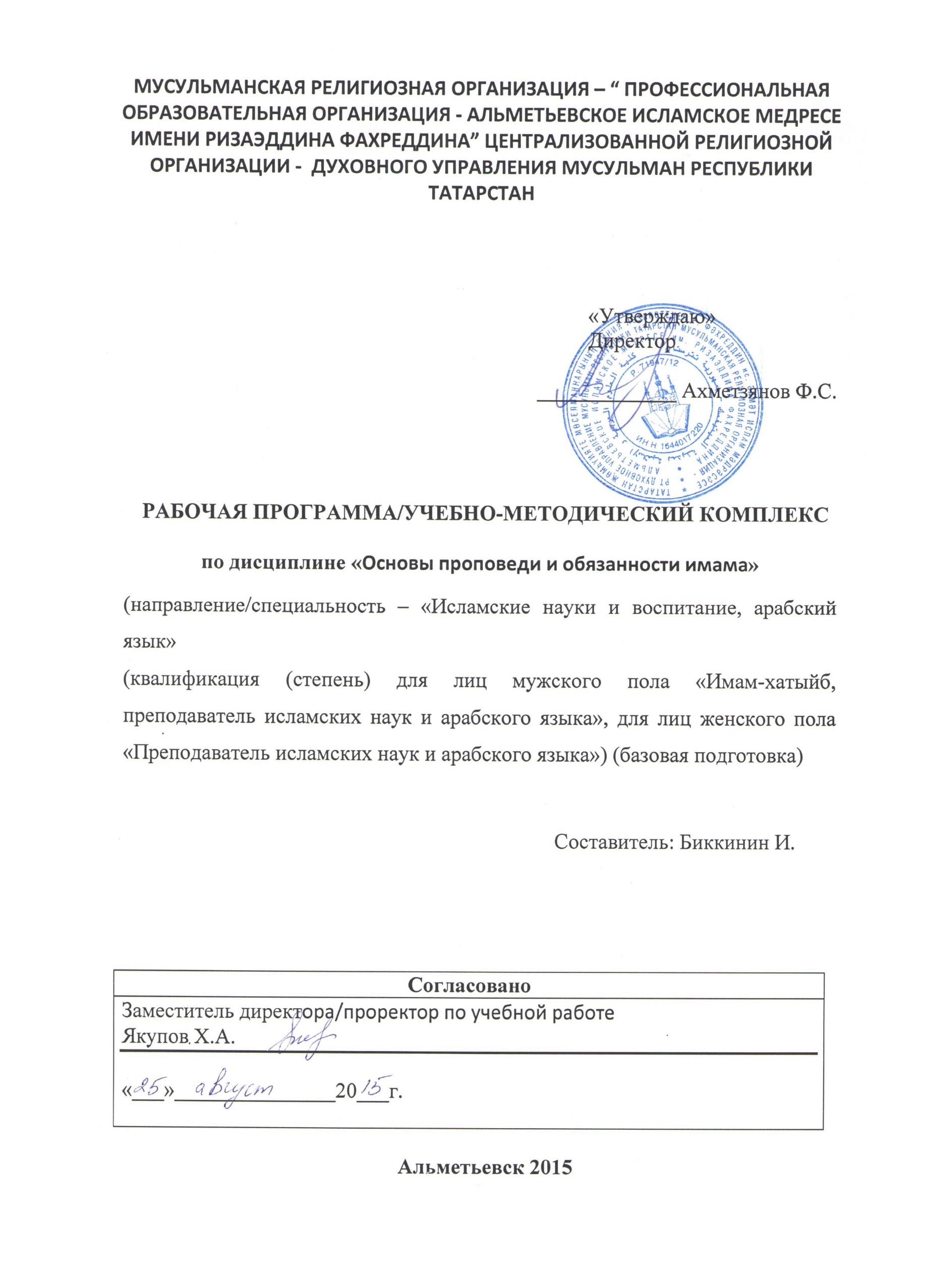 Содержание1. Пояснительная записка..............................................................................32. Наименование направления и профиля подготовки...................................33. Код и наименование дисциплины..............................................................34. Цель и задачи освоения дисциплины.........................................................35. Место дисциплины  в структуре ООП.......................................................46.Компетенции обучающегося, формируемые в результате освоения дисциплины............................................................................................................57. Структура и содержание дисциплины.........................................................97.1.Общая трудоемкость дисциплины.............................................................98. Рекомендуемая литература………………………………………….………..118.1.Основная литература…………………….………………………….…...... .118.2Дополнительная литература………………………………………...……….128.3.Программное обеспечение и Интернет-ресурсы......................................139. Материально-техническое обеспечение дисциплины................................1410. Методические указания для обучающихся..................................................1512. Контрольные материалы по внутрисеместровой, промежуточной аттестации и учебно-методическое обеспечение самостоятельной работы обучающихся..................................................................................................181. Пояснительная запискаПрограмма предназначена для обучающихся 3 курса Мусульманская религиозная организация – “ профессиональная образовательная организация - Альметьевское исламское медресе имени Ризаэддина Фахреддина” централизованной религиозной организации -  духовного управления мусульман Республики Татарстан, по направлению подготовки «Исламские науки и воспитание, арабский язык» (квалификация (степень) для лиц мужского пола «Имам-хатыйб, преподаватель исламских наук и арабского языка», Для лиц женского пола «Преподаватель исламских наук и арабского языка») (базовая подготовка).Программа расcчитана на расширение и углубление теоретических и практических знаний по данному курсу, а именно подготовка Имам-хатыйбов мечети. 2. Наименование направления и профиля подготовкиРабочая программа составлена согласно Образовательному стандарту среднего профессионального религиозного образования по направлению подготовки «Исламские науки и воспитание, арабский язык» (квалификация (степень) для лиц мужского пола «Имам-хатыйб, преподаватель исламских наук и арабского языка», для лиц женского пола «Преподаватель исламских наук и арабского языка») (базовая подготовка), утвержденного приказом Председателя Централизованной религиозной организации – Духовное управление мусульман Республики Татарстан, Муфтия от 12.11.2014 №74.3. Код и наименование дисциплиныОПД. 11  Основы проповеди и обязанности имама (для лиц мужского пола)4. Цель и задачи освоения дисциплиныЦелью настоящего курса является ознакомление студентов с основными целями, принципами и задачами проповеди и призыва к Исламу в условиях такой многоконфессиональной страны как Россия, с учетом ее реалий и требований современной жизни, а также – с основами деятельности имама по отправлению мусульманской ритуальной практики с учетом местных традиций. Воспитать в студентах, потенциальных имамах и мударрисахвысокие нравственные качества, необходимые для любого мусульманина, а тем более для будущих наставников и проповедников общины. Задачи курса: - воспитание у студентов благовоспитанности в призыве людей к Исламу, а также знакомство с теми важными чертами, которыми должен обладать мусульманский проповедник; - формирование у студентов стремления к просвещению людей и наставлению их на истинный путь; - изучение и практическое выполнение основных ритуальных обязанностей, которые выполняет имам. 5. Место дисциплины  в структуре ООПДисциплина «Основы проповеди и обязанности имама» изучает принципы, методы и средства призыва к религии Аллаха, которые формировались на основе аятов Священного Корана, Сунны Пророка Мухаммада (с.а.в.), ханафитской религиозно-правовой школы, а также практического опыта тех, кто на протяжении веков выполнял эту нелёгкую великую миссию на территории Волго-вятского региона. Данный курс охватывает широкий круг вопросов, касающихся обязанностей имам-хатыйбов, среди которых организация призыва и проповеди Ислама среди населения, а также обрядово-ритуальная практика, такая как: коллективная молитва, пятничная и праздничная молитва, бракосочетание, имя наречение, проведение ритуальных заседаний-маджлисов, похороны. Данный курс призван раскрыть роль и важность деятельности имам-хатыйбов в общественной жизни мусульманского прихода, мусульманской общины и всего населения РФ. 	При преподавании данной дисциплины особое внимание обращается на действующее законодательство, а также на современную этнокультурную и общественно-политическую ситуацию на территории РФ. 6. Компетенции обучающегося, формируемые в результате освоения дисциплиныОбще религиозные компетенции (код - ОРК) - Осознание социальной значимости своей будущей профессии, обладание высокой мотивацией к выполнению профессиональной и богослужебной деятельности.  - Способность выполнять обрядовые, организаторские, хозяйственные функции в деятельности мусульманского прихода. - Умение работать в команде, организовывать работу исполнителей, находить и принимать управленческие решения. - Умение использовать нормативные правовые документы в своей деятельности. - Способность к организации и проведению социально-практической и воспитательной деятельности в группах социальной адаптации и реабилитации. Регионально-религиозные компетенции (код - РРК) - Наличие общих представлений о региональных особенностях обрядовой практики у поволжских татар-мусульман. - Умение проводить обряды поклонения с учетом региональных особенностей обрядовой практики у поволжских татар-мусульман.Национально-региональные компетенции (код - НРК) - Способность осуществлять устную и письменную коммуникацию на татарском языке. Общегражданские компетенции (шифр - ОГК) -умение соотносить цели проповеднической миссии всех пророков с общечеловеческими ценностями.- уважение традиций и культурного наследия своей страны;- умение выстраивать сотруднические, дружеские, доверительные отношения между людьми и понимание ценности таких отношений;- знание особенностей речевого этикета и умение вести диалог, поддерживать межличностные и деловые отношения с представителямиразличных социальных групп;- знание религиозных канонических обоснований толерантных взаимоотношений людей различных убеждений в поликонфессиональной и полиэтнической среде;- умение сотрудничать с представителями религиозных организаций(в том числе немусульманских) и привлекать их к совместной деятельности для решения социально значимых задач и выполнения социальных проектов;- способность вести религиозный диалог с представителями иныхконфессий с учетом единства общечеловеческих ценностей;- способность к выстраиванию толерантных отношений с людьми,имеющими различные взгляды относительно религии и веры.- способность понимать движущие силы и закономерности исторического процесса, роль насилия и ненасилия в истории, место человек историческом процессе, политической организации общества;- способность к пониманию священных текстов, исходя из исторических и социокультурных контекстов их применения.Специальные педагогические компетенции(код–СПК)- Способность сочетать современные и традиционные для религиозного мусульманского образования методики и технологии, в том числе и информационные, для обеспечения качества учебно-воспитательного процесса по дисциплине (образовательному модулю) «Основы проповеди и обязанности имама». Студент должен знать: - об ответственности за свой приход перед Всевышним, о важности и роли работы по призыву и проповеди; - историю исламского призыва на примере из жизни пророков и посланников, пророка Мухаммада (с.а.в.), его сподвижников и праведников из его уммы, их наставления, увещевания, а также примеры сострадания и жалости к людям; - историю исламского призыва в Волго-вятском регионе; - вопросы исламского законодательства, касающиеся каждодневной ритуальной практики имама-хатыйба и проповедника; - основы взаимоотношений с представителями других конфессий в атмосфере толерантности, веротерпимости и взаимоуважения; - принципы и методы работы в деле проповеди и призыва к Исламу, при осознании вероятных препятствий и трудностей, с которыми могут столкнуться проповедники; - культуру и менталитет людей, их историю и традиции; - современные средства, технику и инструменты исламского призыва. Студент должен уметь:- находить общий язык со всеми категориями прихожан и людей вообще; - проводить основные религиозные обряды и ритуалы, касающиеся: руководства коллективной молитвой; проведения проповедей и молитв пятничных, праздничных и по особым случаям; обрядов бракосочетания, имя наречения и похорон; - проводить Коран-маджлисы и мусульманские праздники; - организовывать курсы по обучению населения основам исламского вероучения и практики; - пользоваться современными средствами и инструментами исламского призыва; - вести работу по борьбе с общественными пороками, пропагандировать добродетель и здоровый образ жизни.Студент должен владеть: навыками:-толерантного восприятия социальных и культурных различий,уважительного и бережного отношения к историческому наследию и культурно-религиозным традициям;-адекватного использования научно религиозной литературы.-организации культурно-просветительской деятельности;-обобщения, анализа, восприятия информации;-работы с учебной, научной и справочной литературы.7. Структура и содержание дисциплины7.1. Общая трудоемкость дисциплины составляет 99  часов8. Рекомендуемая литература 8.1 Основная литература1.Адыгамов Р.К. «Основы проповеди и обязанности имама»Казань2014   (Издательство Казанского университета, 2014.)8.2.Дополнительная литература.1. Ислам дине йолалары. ҖәгфәрМөбарәк. Казан, 2004г.2. Вазыйфа: Туганнаналыпүлгәнгәкадәр. МөхәммәдъярНәҗметдин. Казан, 2006г. 3. ҖәлилхәзрәтФазлыев. Имам вазифалары. Казан: “Иман”, 2003. 4.Вәлиулла хәзрәт Якупов “Хөтбәләр җыентыгы”(җамигул хутуб) Казан “Иман” нәшрияте. 2000 ел.5.Мәхмүт хәзрәт Шәрәфетдинов “Дога кылу һәм теләк теләү үрнәкләре”Казан 2012.6. Гыйбадәт кылу һәм дини йолалар уздыру турында Нигезләмә. ҮДО-ТР МДН. “Хузур” Казан 2014.7 Нияз хәзрәт Сабиров “Мөбәрәк кичәләрнең айларның фазыйләтләре” “Иман” нәшрияте Казан 2014.8.  Әхмәдхәди Максуди “Гыйбәдәте исламия” ҮДО-ТР МДН Казан 20139АбдулькаримЗайдан «Усуль ад-да‘ва» (Основы призыва),  1988; 10 Мухаммад Нимр «Муршид ад-ду‘ат» (Наставление призывающим), Аль-Хатыб, 1981. 11 Векторы толерантности: религия и образование. Под редакцией Набиева Р. А. Казань, 2006. 12 Религия и конфликт. Под редакцией Малашенко И. П. Москва, 2007. 13Шауки Абу Халил. Атлас Корана. / Пер. с английского. СПб.: «Издательство «ДИЛЯ», 2008. – 400 с. 14. Мухаммад Ф.Р. исламская культура. М.: ИПЦ «Анадалус», 2006.–192 с. 15. Хабибуллина Г.Ю. Исламское образование. Инновационные процессы в конфессиональном образовании. Часть 1. учебное пособие (для студентов, углубленно изучающих историю и культуру ислама). – М.: ООО «ГК ИТЛ», 2007. – 167 с. 16Дыяуддин ибн РаджабШихабуддин. Уникальное пособие для ищущих знания. – М, 2002. – 288 с. 17 Идрисов У.Ю. Бухарские воспоминания. 20 лет служения имамом. – Н.Новгород: ИД «Медина», 2007. -  228 с. 18 Батыров Р.Г. Абу-Ханифа: жизнь и наследие. – Н Новгород – Ярославль. ИД «Медина» . 2007. – 288 с. 19 Абу Гуда А. Посланник - Учитель и его методика обучения. // Хасанийские чтения в священный месяц Рамазан (сборник статей). – М.: Институт исламской цивилизации, 2003. стр. 59-85. 20Гимазова Р.А. Просветительская деятельность Нигматуллиных-Буби. – Казань: Печатный двор, 2004. – 220 с. 22. Махмутов. М.И. Мир ислама. – Казань: Центр инновационных технологий, 2006. – 616 с. 23. ФәхретдинбинеРизаэтдин. Җәвамигулкәлимшәрхе. – Казан: “Иман”, 1995. – 602 б. 24. ИсхакыйГаяз. Әсәрләр, 15 томда. 2 том. – Казан: Татар.кит. нәш., 1998. – 464 б.8.3. Программное обеспечение и Интернет-ресурсыПрограммы: Microsoft WordABBYY Fine ReaderИнтернет-ресурсы:-Электронная библиотека: http://koob.ru-Аудио- и видео- пособия, учебное телевидение..9. Материально-техническое обеспечение дисциплиныТехнические средства:1. Диапроектор.2. Видеосистема для просмотра CD-дисков.3. Стенд.4. Интерактивнаядоска.Методика БРСПорядок организации процедурыУспешность изучения дисциплины «Основы проповеди и обязанности имама » в 2-х семестрах, имеющей форму контроля «зачет»в 5 семестреоценивается исходя из 60 максимально возможных баллов.а 6 семестре «экзамен», оценивается исходя из 100 максимально возможных баллов.Натекущий и рубежный контроль по дисциплине  отводится 60 баллов5 семестре.Рекомендуемый объем баллов на текущий контроль: - выполнение графика аудиторной работы  по дисциплине и контроль посещаемости – не более 20 баллов;- выполнение графика самостоятельной работы по дисциплине – не более 20 баллов.Рекомендуемый объем баллов на  рубежный контроль:-семестровые контрольные мероприятия– не более  20 баллов.Обучающийся получает оценку «зачтено», если в ходе текущего и рубежного  контролей он набрал по дисциплине не менее 51 балла.При количестве рейтинговых баллов по дисциплине менее 51 для получения оценки «зачтено» и улучшения рейтинговых результатов обучающимся  предоставляется возможность в течение последней недели семестра отработать пропущенный материал.Натекущий и рубежный контроль по дисциплине  отводится 100 баллов6 семестре.Рекомендуемый объем баллов на текущий контроль: - выполнение графика аудиторной работы  по дисциплине и контроль посещаемости – не более 30 баллов;- выполнение графика самостоятельной работы по дисциплине – не более 35 баллов.Рекомендуемый объем баллов на  рубежный контроль:-семестровые контрольные мероприятия– не более  35 баллов.Обучающийся получает оценку «5», если в ходе текущего и рубежного  контролей он набрал по дисциплине не менее «95» балла.Обучающийся получает оценку «4», если в ходе текущего и рубежного  контролей он набрал по дисциплине не менее «80» балла.Обучающийся получает оценку «3», если в ходе текущего и рубежного  контролей он набрал по дисциплине не менее «65» балла.При количестве рейтинговых баллов по дисциплине менее 65 для получения оценки и улучшения рейтинговых результатов обучающимся  предоставляется возможность в течение последней недели семестра отработать пропущенный материал.10. Методические указания для обучающихсяМетодические рекомендация для написания рефератов (Образец)Тема РефератовРамазан ае һәм аның фазыйләтләре.Мәет озату һәм юууга бәйле мәсәләләр.Мәҗлес уздыру тәртибе һәм мәҗлес төрләре.Садака турында тәфсилләп.Динебездә мөбәрәк кичәләр һәм айлар.Рәҗәп, Шәгбан, Рамазан айларының фазыйләтләре.Курбан байрамНочь Бараат и ее достоинства.Три священных месяца и ночь Рагаиб. Месяц Корана и поста Рамазан.Реферат состоит иэ нескольких частей:-титульный лист (оформляется по требованиям учебного заведения);-оглавление (содержание) требует наличие номеров страниц на каждый раздел реферата;-введение;   -основная часть, состоящая из глав;-заключение;-список использованной литературы.Во введении объясняется:-почему выбрана такая тема, чем она важна (личное отношение к теме (проблеме), чем она актуальна (отношение современного общества к этой теме (проблеме), какую культурную или научную ценность представляет (с точки зрения исследователей, ученых);-какая литература использована: исследования, научно-популярная литература, учебная, кто авторы-из чего состоит реферат (введение, кол-во глав, заключение, приложения. Клише:«Во введении показана идея (цель) реферата. Глава 1 посвящена.., во 2 главе … В заключении сформулированы основные выводы…»)Основная часть реферата состоит из нескольких разделов, постепенно раскрывающих тему. Каждый из разделов рассматривает какую-либо из сторон основной темы. Утверждения позиций подкрепляются доказательствами, взятыми из Корана и хадисы  (цитирование, указание аятов, фактов, определения)Доказательства используемой литературы — это оформляется как ссылка на источник и имеет порядковый номер.Ссылки оформляются внизу текста под чертой, где указываются порядковый номер ссылки и данные книги или статьи. В конце каждого раздела основной части обязательно формулируется вывод. (Клише: «Таким образом,.. Можно сделать заключение, что… В итоге можно прийти к выводу…»)В заключении (очень кратко) формулируются общие выводы по основной теме, перспективы развития исследования, собственный взгляд на решение проблемы.Список литературы составляется в алфавитном порядке в конце реферата по определенным правилам.Описание книг:Автор(ы). Заглавие. — Место издания: Издательство, год издания. — Страницы.Описание сборниковЗаглавие. — Место издания: Издательство, год издания. — Страницы.Литература: Справ.шк. — М.: Просвещение, 1996. — 600с.Описание статейАвтор(ы). Заглавие //Название журнала (газеты). — Год. — Номер. — Страницы статьи.Контрольные материалы по внутри семестровой, промежуточной аттестации и учебно-методическое обеспечение самостоятельной работы обучающихсяВопросы задания для самоподгатовке1.Какие нормативные акты регулируют деятельность мусульманских религиозных организаций?2.Какова структура ДУМ РТ?3. Какую роль играет устав в деятельности мусульманской религиозной организации?4.К каким последствиям приводит регистраця прихода как Религиозной организации?5.Назовите особенности принтия на работу граждан в качестве сотрудников религиозной организации.6.Какую отчетность следует представлять Минестерство юстиции РФ.7.  Перечислите требования, предявляемые к ислмской проповеди 8.Перечислите разновидности проповеде по поводу.9. Перечислите разновидности проповидеи по тематикеПодготовить одну пятничную и одну праздничную проповедьНазовите особенности проповеди посвещенной бракосочетанию.Какие источники следует использовть при подготовке проповедей на историческую темуНа какие тафсиры следует опираться при подготовке проповеде?Какие приемы рекомендуется использовать во вводной части проповеди.Опишите процес подготовки проповеди.Какие действия следует предпринять непосредственно после смерти человека?Опишите порядок омывание покойногоОпишите порядок завертивания поконого в саван.Опишите порядок погребения покойного.Перечислите условия погребно молитвы.Список вопросов к зачету и экзамен 1.Как создать махалля в мечети?2 .Какие есть законы касаюшееся к проповеди ?3.Порядок меджлеса?4.Необходимые  молитвы  во время меджлеса?(дуа садака, дуа после еды, дуа после Корана.)5.Порядок пятничной молитвы?6. Пятничная проповедь(худба на арабском языке)7.Азан (призыв к молитву), дуа после Азана 8.Порядок бракосочетание(Никах)? 9. Условии бракосочетание(Никах)?10. Проповедь бракосочетание(Никах)?11.Молитва (Дуа)после никаха?12.Порядок именаречение? Молитва(Дуа) после именаречение?13. Порядок мытье покойного?14. Погребальная молитва?16. Праздничная молитва (Курбан, Рамазан)17 Намерение праздичной молитвы? 18.Праздничной проповедь (Хутба на арабском языке)?19. Какие есть праздники у мусульман?20.Порядок молитва Таравих ?Виды учебной работыВсего часовСеместрСеместрВиды учебной работыВсего часов56Общая трудоемкость дисциплины 995148Аудиторные занятия663432Лекции331716Практические занятия (ПрЗ)331716Семинары (С)---Лабораторные работы (ЛР)---Курсовая работа (КР)---Самостоятельная работа студентов (СРС)331716Вид итогового контроля (контрольная работа, зачет, экзамен)Вид итогового контроля (контрольная работа, зачет, экзамен)зачетэкзамен№ТемаЛекции (часы)Практические занятия (часы)Семинары(часы)1Введение1--2Общая характеристика статуса имама11-3Создание Махалия11-4Социальная деятельность прихода. Благотворительность Работа с детьми и молодежью. Работа со старшим поколением. Работа с женщинами. Реабилитационная деятельность религиозно организации. Мусульманские кладбища21-5Религиозные обязанности имама21-6Подготовка к проповеди. Разновидности проповедей по поводу. Разновидности проповедей по тематике. Структура проповеди. Порядок подготовка проповеди. 23-7Религиозная (богослужения) деятельность прихода. Богослужебное деяние и народные традиции.  21-8Коллективные молитвы. Земной поклон при ошибке. Земной поклон при чтение Корана.  21-9Собрание(Маджлис)поминовение умерших12-10Пятничная молитва12-11Пятничная проповедь  на Арабском12-12Молитвы касающиеся намаза12-13Азан дуга (после призыва на молитву)11-14Бракосочетание. Проповедь бракосочетания.22-15Именоречение11-16Проводы усопших. Омовение покойного. Погребальная молитва. Завертывание покойного в саван. Погребальная молитва. Погребение покойного. Погребение шахидов. Маджлисы 3,7,40 дня и года. Посещение кладбища33-17Праздничная молитва, месяца Рамадан. Маджлисыифтар. Молитва Таравих22-18Жертвоприношение. Праздничная молитва.2       2-19Другие мусульманские праздники11-20Проведение переговоров, теле- и радио интервью, диалогов и диспутов в духовном (религиозном) облачении11-21Структура публичной речи. Автор публичной речи. Аудитория и ее разновидности. Духовная (богословская) речь. Выразительность устной речи. Публичная речь как вид устной коммуникации.11-22Ознакомление со способностями и личными качествами, которыми должен обладать проповедник.11-23Аудитория, к которой обращается проповедник. Особенности в работе с людьми, их права и обязанности. Категории, на которые делятся, люди с точки зрения призыва их к  Исламу.11-Всего:3333-